CHECKLISTMINIMUM SERVICE REQUIREMENTS AND ACADEMIC PERFORMANCE FOR PROMOTION FROM UNIVERSITY DEPUTY DIRECTOR OF PHYSICAL EDUCATION AND SPORTS (ACADEMIC LEVEL 13A) TO UNIVERSITY DEPUTY DIRECTOR OF PHYSICAL EDUCATION AND SPORTS (ACADEMIC LEVEL 14)Assessment (Activity and Grading criteria) 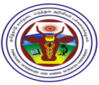 TAMIL NADU VETERINARY AND ANIMAL SCIENCES UNIVERSITYCAREER ADVANCEMENT SCHEME (CAS) - 2024Sl.No.Eligibility CriteriaClaimed by ApplicantVerified by Committee(Fulfilled /Not-fulfilled)Enclosure Page  No.1An Deputy Director of Physical Education and Sports (Academic Level 13A) having  completed three years of service2A Ph.D in Physical Education or Physical Education and Sports or Sports Science3Has done any one of the following in the last three years:Completed one course / programme from among the categories of Refresher Courses, Research Methodology WorkshopTeaching- Learning-Evaluation Technology Programmes / Faculty Development Programmes of at least two weeks (ten days) duration (or completed two courses of at least one week (five days) duration in lieu of every single course/programme of at least two weeks (ten days) duration)Taken / developed one MOOCs course in relevant subject (with e-certification).4Evidence of organising competitions and coaching camps of at least two weeks duration5Evidence of having produced good performance of teams/athletes for competitions like state/national/inter-University/combined University, etc.Sl.No.Minimum RequirementClaimed by ApplicantVerified by CommitteeRemarks6‘Satisfactory‘ or  ‘Good‘ grade in the annual performance assessment reports of  at least two  out of the last three years of the assessment period